PORTLAND SIDELINERS
Support for Our Student Athletes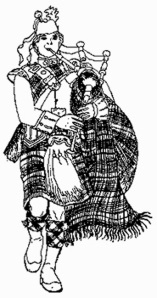 2017-2018 MeetingsMeetings are the second WEDNESDAY of each month @7:00 in the PHS Library. September 13, 2017October 11, 2017November 8, 2017December 13, 2017January 10, 2018February 14, 2018March 14, 2018April 11, 2018May 9, 2018June TBDJoin us & Help support our highlanders!